ТЕРРИТОРИАЛЬНАЯ ИЗБИРАТЕЛЬНАЯ КОМИССИЯ ЕТКУЛЬСКОГО РАЙОНАРЕШЕНИЕс. ЕткульНа основании решения Совета депутатов Бектышского сельского поселения от 03.12.2021 г. № 70 «О досрочном прекращении полномочий депутата Совета депутатов Бектышского сельского поселения Белого Р.В. в связи со смертью», в соответствии с пунктом 8 статьи 71 Федерального закона № 67-ФЗ от 12 июня 2002 года «Об основных гарантиях избирательных прав и права на участие в референдуме граждан Российской Федерации», частью 7 статьи 52 Закона Челябинской области  № 36-ЗО от 29 июня 2006 года «О муниципальных выборах в Челябинской области», территориальная избирательная комиссия Еткульского района, на которую  в соответствии с постановлением избирательной комиссии Челябинской области № 11/188-7 от 19 мая 2022 года  возложено исполнение полномочий по подготовке и проведению выборов в органы местного самоуправления, местного референдума на территории Бектышского сельского поселения  Еткульского муниципального района, РЕШАЕТ:1. Назначить дополнительные выборы депутата Совета депутатов Бектышского сельского поселения Еткульского муниципального района шестого созыва по одномандатному избирательному округу № 7 на                       11 сентября 2022 года.2. Опубликовать настоящее решение в общественно-политической газете Еткульского района «Искра».3. Направить настоящее решение в избирательную комиссию Челябинской области для размещения в информационно-телекоммуникационной сети «Интернет».4. Контроль за исполнением настоящего решения возложить на председателя территориальной избирательной комиссии Еткульского района Т.А. Шилову.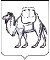 15 июня 2022 года№ 35/162-5О назначении дополнительных выборов депутата Совета депутатов Бектышского сельского поселения Еткульского муниципального района шестого созыва по одномандатному избирательному округу № 7Председатель комиссии                                                     Т.А. ШиловаСекретарь комиссииО.В. Шуховцева